О недопустимости разжигания межнациональных конфликтов, пропаганды или агитации, возбуждающих социальную, расовую, национальную или религиозную ненависть и враждуАдминистрация Перелюбского муниципального района напоминает о недопустимости разжигания межнациональных конфликтов, пропаганды или агитации, возбуждающих социальную, расовую, национальную или религиозную ненависть и вражду и обращается с призывом: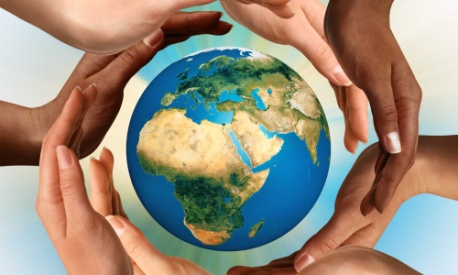           - не принимать пропаганду экстремистских, националистических идей, в какой бы внешне справедливой и привлекательной форме они не преподносились;          - не позволять вовлекать себя, членов семьи и других близких людей в насильственные действия, протестные акции, проводимые в нарушение российского законодательства;          - проявлять максимальную веротерпимость;          - уважать обычаи и национальные традиции друг друга, воспитывать в этом духе подрастающее поколение;          - не поддаваться ложным верованиям и влиянию деструктивных религиозных сект, деятельность которых разрушает духовный мир человека, порабощает личность и волю, приводит к уходу из семьи и утрате материального благополучия;          - воспринимать семью, родственные отношения как одну из самых значительных ценностей;          - хранить и преумножать традиции и обычаи наших отцов и дедов, и, прежде всего, исторического многовекового сосуществования, взаимопонимания и взаимоуважения всех народов России;          - привносить в семью, в круг общения здоровый образ жизни, к чему нас призывают все традиционные для россиян религии, воспринимать как пагубное зло и тяжкую греховность пьянство, наркоманию и пристрастие к азартным играм, которые приводят к деградации личности, распаду семьи, обнищанию и озлобленности.